Мероприятия Учебно-делового центра Вятской ТПП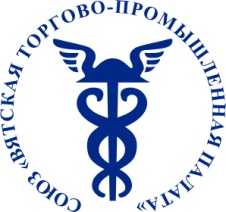 III  квартал 2019 года.Бесплатные семинарыКонтактные телефоны: директор Макеева Наталья Николаевна: (8332) 35-35-28, 8912-330-15-51ведущий специалист Шабардина Надежда: (8332) 35-72-58, 8912-333-33-76e-mail: seminar@udc-kirov.ru ДатаТема обучения10.09.2019 Бесплатный семинар «Правовые аспекты экспорта»11.09.2019Бесплатный семинар о применении 223-ФЗ«Семинар для СМСП – потенциальных поставщиков крупных заказчиков»12.09.2019Бесплатный семинар «SMM. Продвижение в социальных сетях»17.09.2019Бесплатный семинар в г. Советске«Эффективные продажи»18.09.2019Бесплатный семинар в г. Кирово-Чепецке«Эффективные продажи»19.09.2019Бесплатный семинар «Клиентоориентированный сервис»24.09.2019Бесплатный семинар «Логистика для экспортеров»26.09.2019Бесплатный семинар «Налоги в экспортной деятельности»